PLANNED GIFTSCharitable BequestsIndividuals Use Bequests to:Leave a significant gift to a nonprofit using estate assets.Designate how the gift will be used.Determine asset distribution according to their wishes.A charitable bequest is a gift made when you include a provision in a will directing that a gift be paid to Interfaith Ministries for Greater Houston (IM) after death or the death of your survivor. Changes can be made easily as needed or wanted prior to death.How it Works:A provision is included in your will or codicil to a will that names a charity, or charities, as beneficiary.A person may specify an amount of money or item of property (a “specific” bequest) or can give a percentage of the balanceremaining in their estate after taxes, expenses and specific bequests have been paid (a “residual” bequest).You can also direct a bequest to be paid to IM if one of your heirs does not survive (a “contingent” bequest).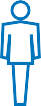 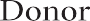 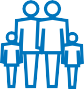 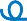 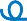 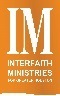 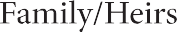 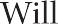 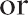 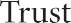 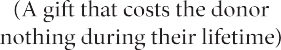 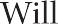 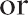 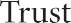 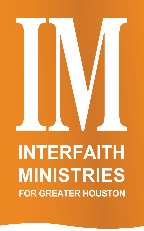 For more information or example bequest language, contact mmagee@imgh.org or 713-533-4924.The information contained herein is offered for general informational and educational purposes. You should seek the advice of a financial planner for applicability to your own situation.